                                                                                                         Załącznik nr 8 do SIWZWzory logotypów i ologowania stoiska: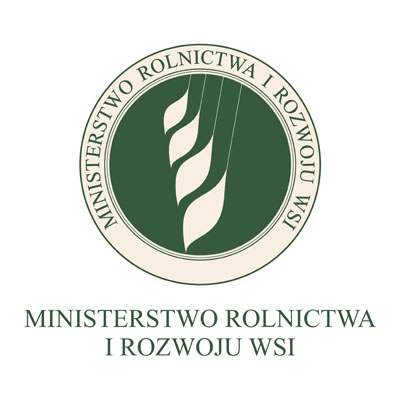 1.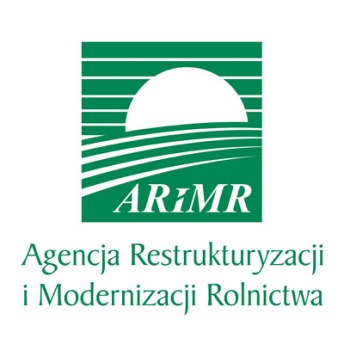 2.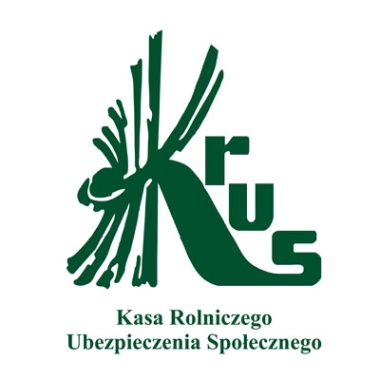 3.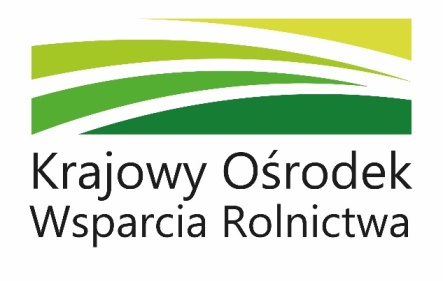 4.(wersja pełna)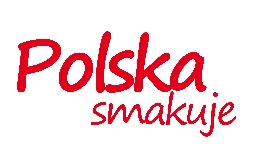 5.(wersja skrócona - fryz)5.(wersja skrócona - fryz)